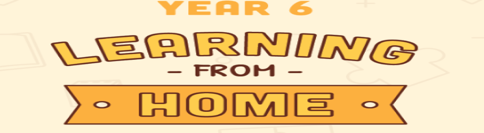 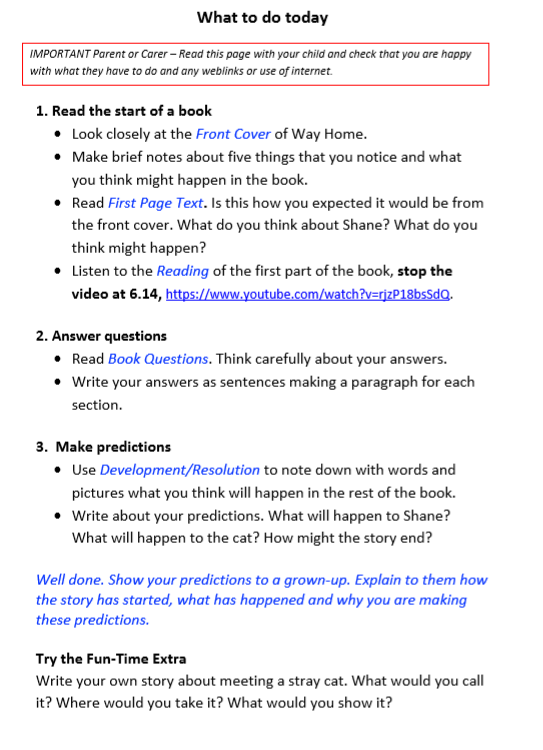 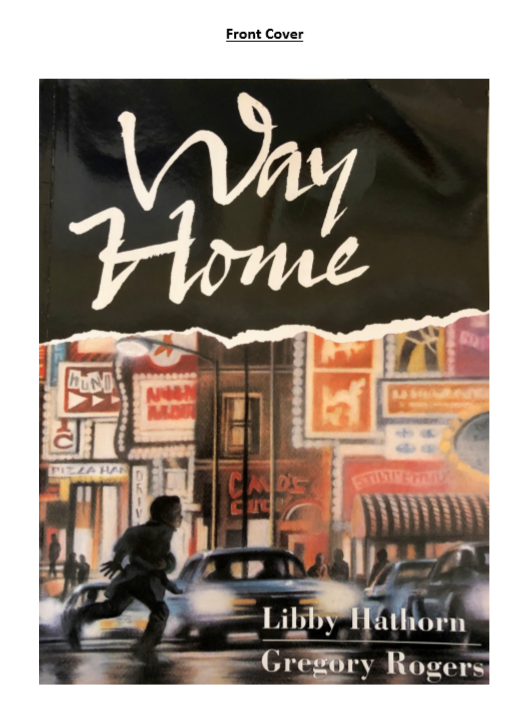 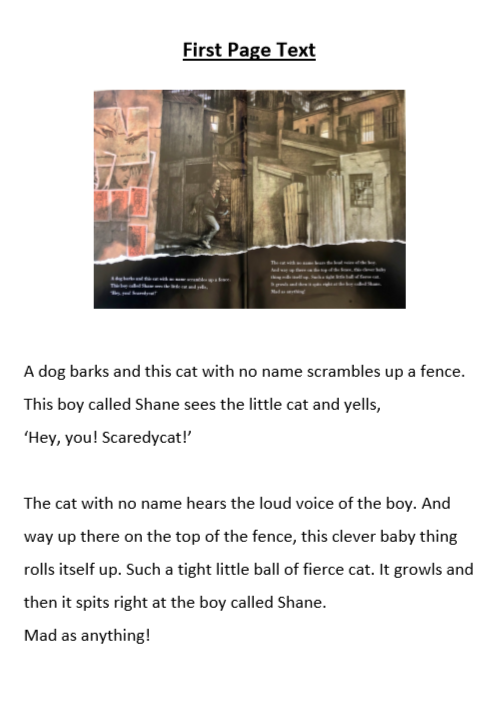 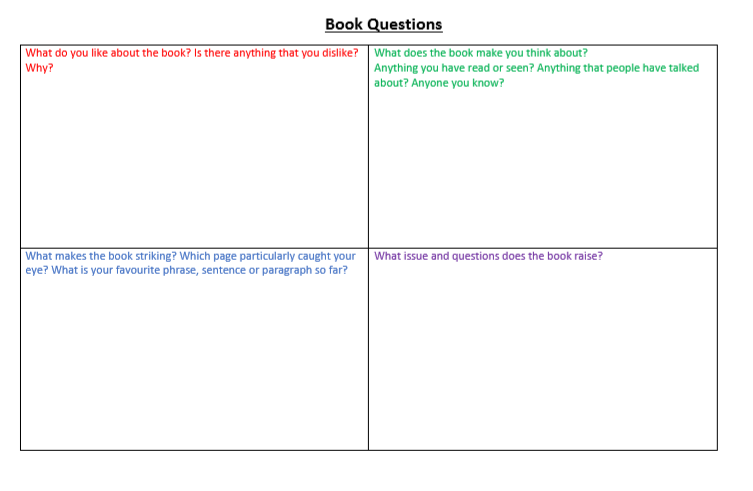 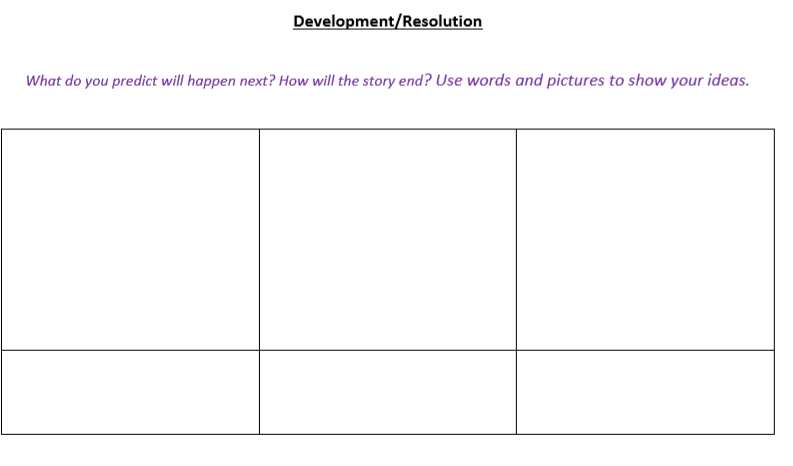 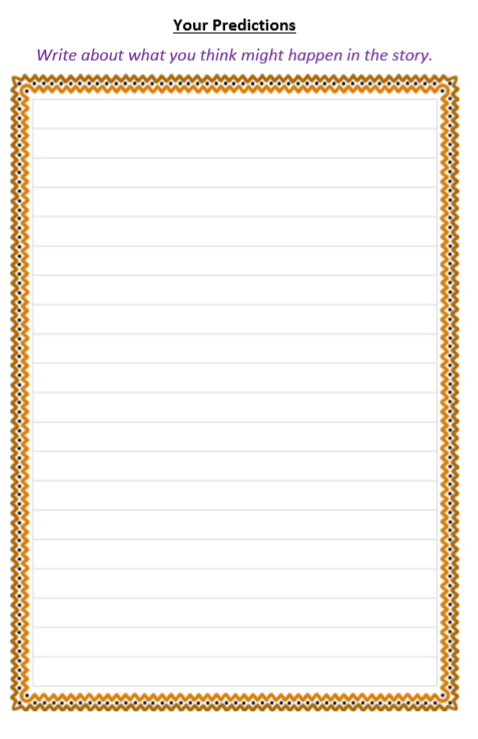 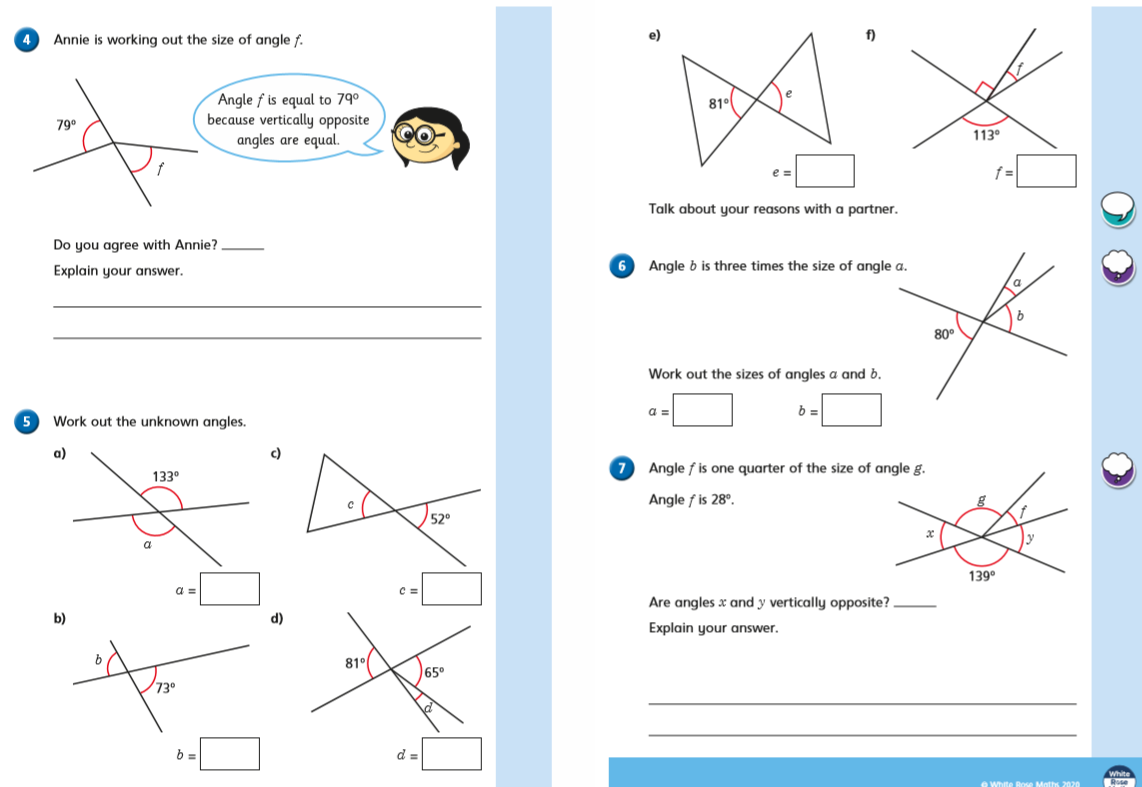 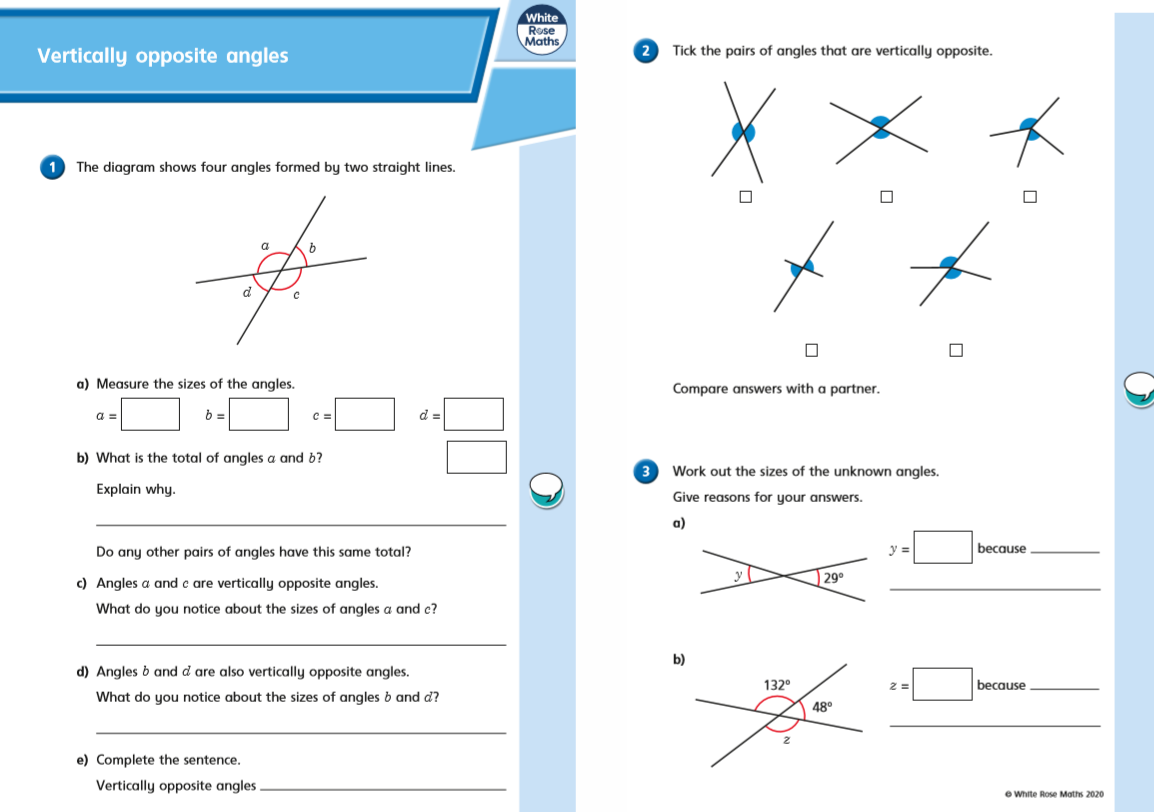 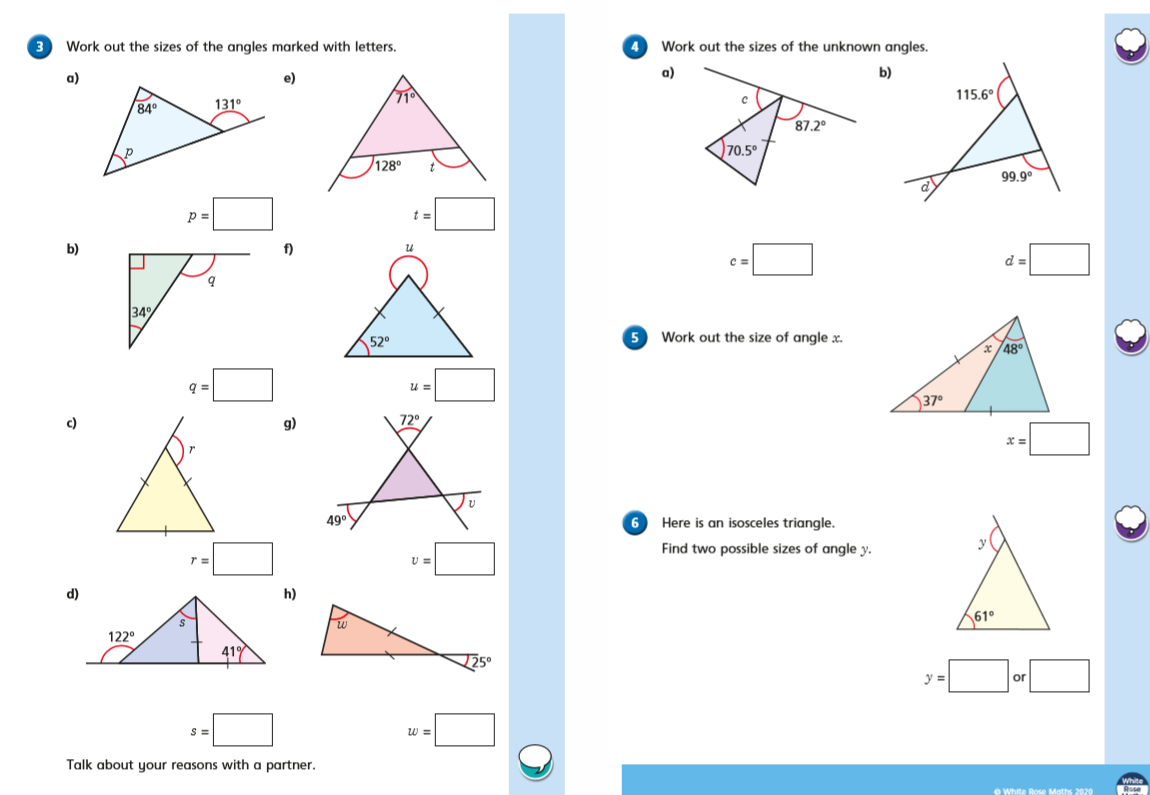 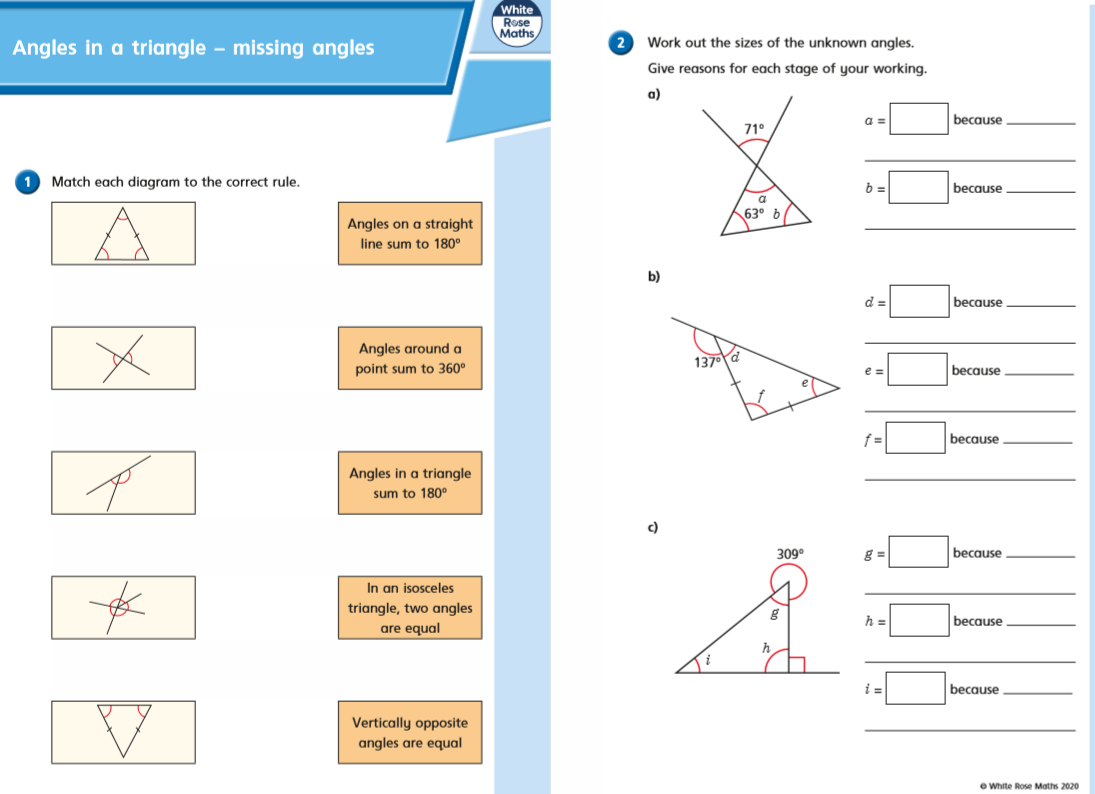 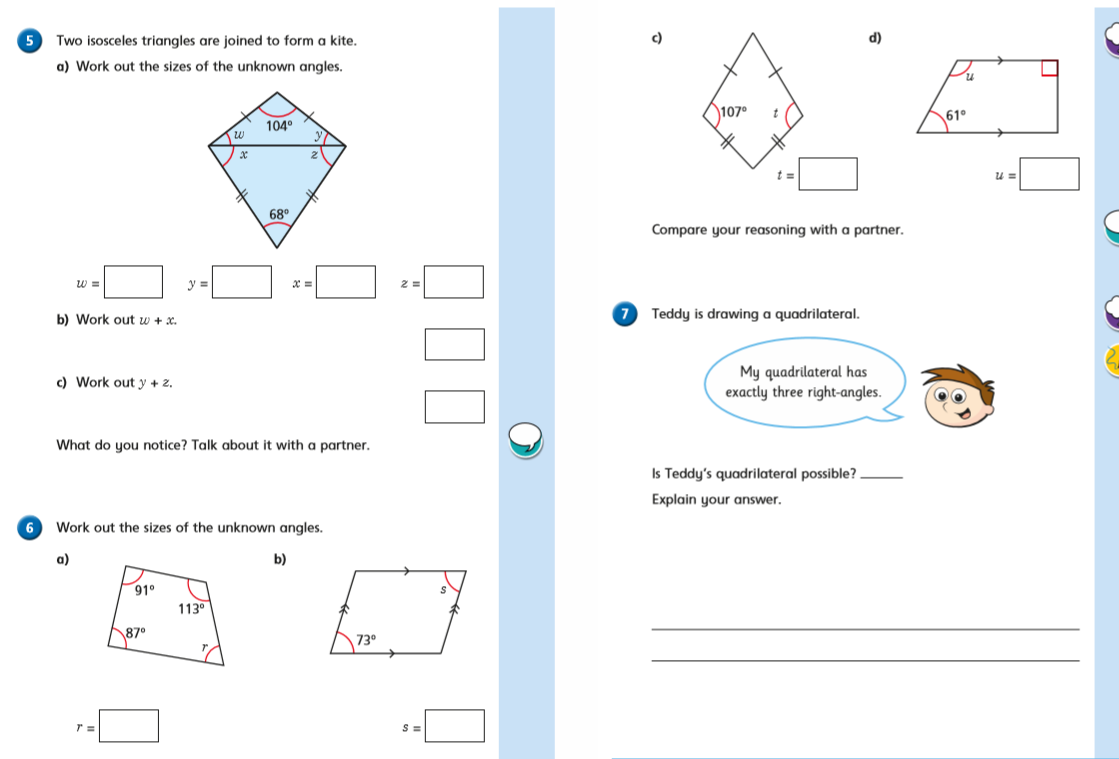 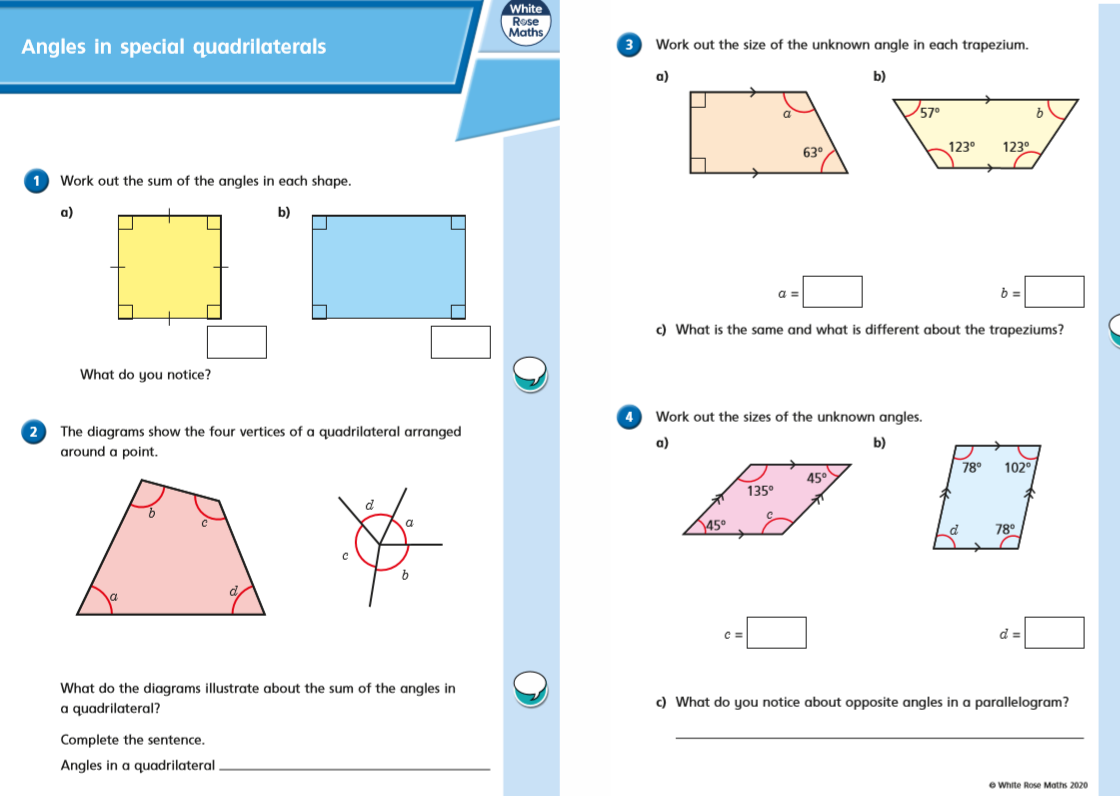 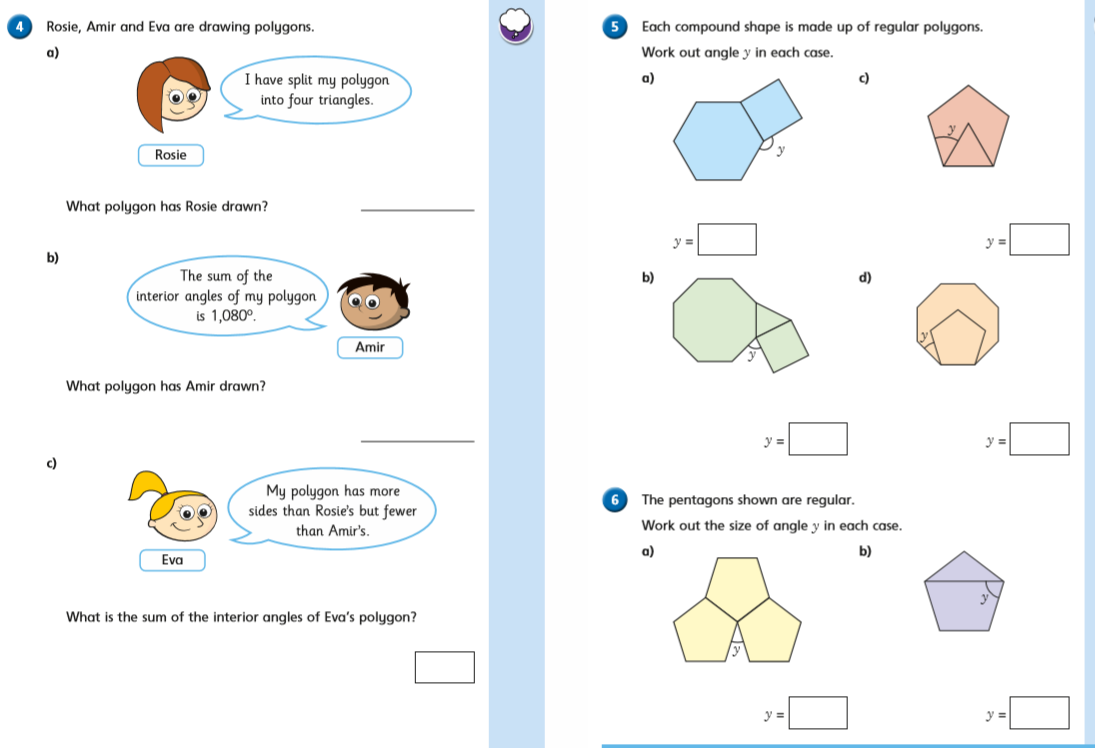 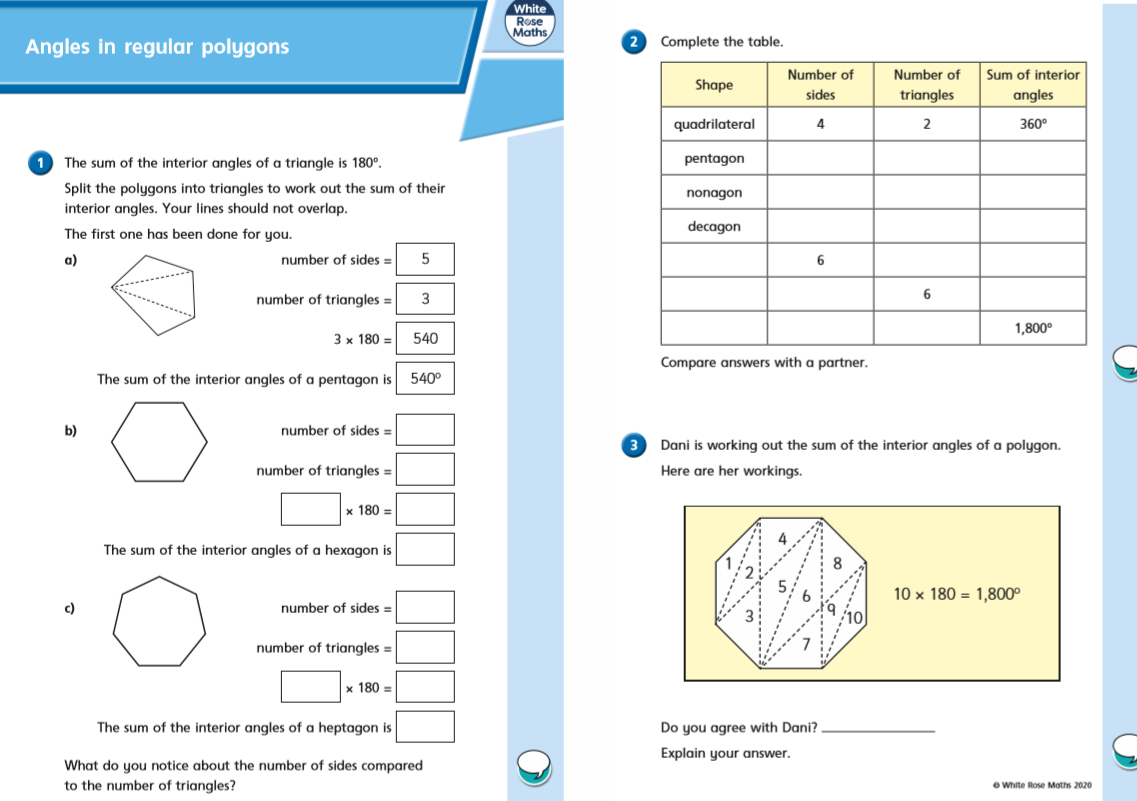 SubjectEnglish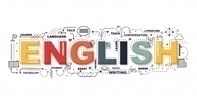 Poetry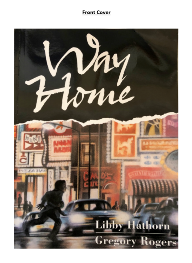 This week in literacy we will be thinking about a narrative story- Way Home.Maths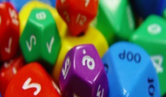 White Rose Follow the instructions on the WhiteRose website (video) to help you work out the questions below. This week is summer term week 11 and is all about problem solving https://whiterosemaths.com/homelearning/year-6/ 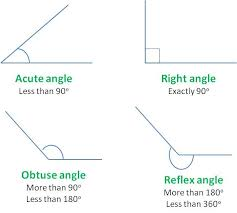 Discussion point with your family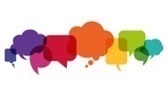 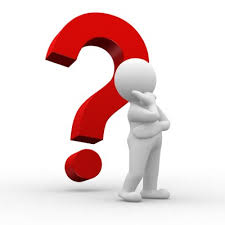 Is it ever ok to cheat, in academics, sports, business? Faith in Action Award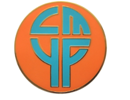 Task: - Can you reach out to a friend and see how they are feeling today- letter, phone call etc . Take a picture and email enquiries@st-michaels.school  so we can out it on the school website and school facebook page. If you would like access to the answers sheets then please email enquiries@st-michaels.schoolIf you would like access to the answers sheets then please email enquiries@st-michaels.school